HORARIOS 2ºcuatrimestre  - 2021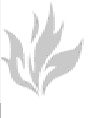 1er AÑO – Instrumentación QuirúrgicaAULA LUNESMARTESMIÉRCOLESJUEVESVIERNESSÁBADO15.00 a 15.45   Anatomía    14 hs. A 15.30 hs Microbiología14hs a 15.30 hsMicrobiología15.45 a 16.30.Teología Dogmática   Anatomía    Fundamentos de Instrumentación IIFundamentos de Instrumentación II16.30 a 17:15        Teología Dogmática  Fisiología   Fundamentos de Instrumentación II    Fundamentos de Instrumentación II17.15 a 18.00        Teología Dogmática  Fisiología   Fundamentos de Instrumentación II Anatomía     Fundamentos de Instrumentación II18.00 a 18.45 Elementos de Filosofía  Inglés  Anatomía Anatomía         Fundamentos de Instrumentación II18.45 a 19.30 Elementos de Filosofía Inglés   AnatomíaAnatomía19.30 a 20.15Elementos de Filosofía